             Jarní kilometry 2023  -  3. vycházka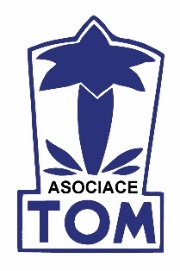 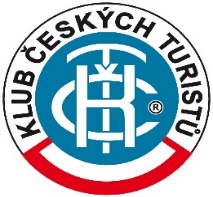 Na naší třetí vycházce, v sobotu 17.června 2023 navštívíme Zábřežskou vrchovinu. Zábřežská vrchovina je ohraničena podhůřím Hrubého Jeseníku, Hanušovickou vrchovinou, na jihu pak Drahanskou vrchovinou. Zábřežská vrchovina je bez výraznějších horských vrcholů, je představována jen mírnými a obvykle zalesněnými klenutými hřbety, které příliš nepřevyšují okolní, zemědělsky značně využívanou, krajinu. Výchozím místem našeho putování jsou Štíty-obec na jehož náměstí se nachází množstvím památek, které stojí za zhlédnutí. Nejcennější městskou kulturně chráněnou památkou je děkanský chrám Nanebevzetí Panny Marie, pozdně barokní stavba z roku 1755. Jeho zajímavostí je opačně orientovaný kostel (kněžiště je na západní straně). Vedle kostela se nachází kamenný Jetelový kříž s korpusem Ježíše Krista, který pochází z roku 1859. V parčíku pod radnicí, se nachází barokní Socha sv. Jana Nepomuckého, která pochází z r. 1732. Za radnicí stojí Barokní morový sloup se sochou Panny Marie. Na náměstí jsou k vidění i moderní díla – vodní kaskáda a sluneční hodiny. Kousek od náměstí je sportovní centrum „Acrobat Park“ olympijského vítěze Aleše Valenty. Po prohlídce města si můžete zvolit jednu ze dvou tras:1. 16km, + 560 m,  Od rozcestníku na náměstí po zelené značce přes Pálenou horu do Jedlí a přes Křížové hory a Václavov do Zábřehu2. 27 km,  + 647 m, Z náměstí po červené přes Cotkytle  na Lázek (714 m - nejvyšší vrchol Zábřežské vrchoviny) a dále po žluté přes Drozdovskou Pilu, Drozdov, Pivonín  do Zábřehu. Pro ty, kteří nebudou mít zájem o prohlídku města, odveze autobus na další nástupní místa: 15 km, + 300m, z rozcestí  Jedlí zastávka  po cyklotrase č.523 kolem říčky Březná na Drozdovskou Pilu a dále po žluté značce  přes Drozdov, Pivonín do Zábřehu10 km, + 165 m, z obce Jedlí po zelené, společně s trasou 1.  přes Křížové hory a Václavov do Zábřehu.Odjezd: v 7:00 hodin, parkoviště severní strana radniceÚčastnický poplatek: 350 Kč, děti do 15 let 200 Kč, členové  pořádajícího odboru 200 Kč a 100 Kč. Přihlásit se můžete, včetně  úhrady startovného do 5. června  2023  (nebo do naplnění kapacity autobusů). Z přepravy jsou vyloučeni „domácí mazlíčci“. Přihlášení je možné každé pondělí po 20. hodině na Turistické chatě Na Kapli, nebo na mail: odbor.114107@kct.cz případně tel. 603 489 387. Úhrada účastnického poplatku při přihlášení na chatě, nebo po potvrzení přihlášky na účet. Město Napajedla podporuje činnost A TOM    Azimut 1403 a KČT, odbor Napajedla